Journal de bordSECONDAIRE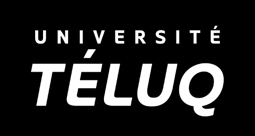 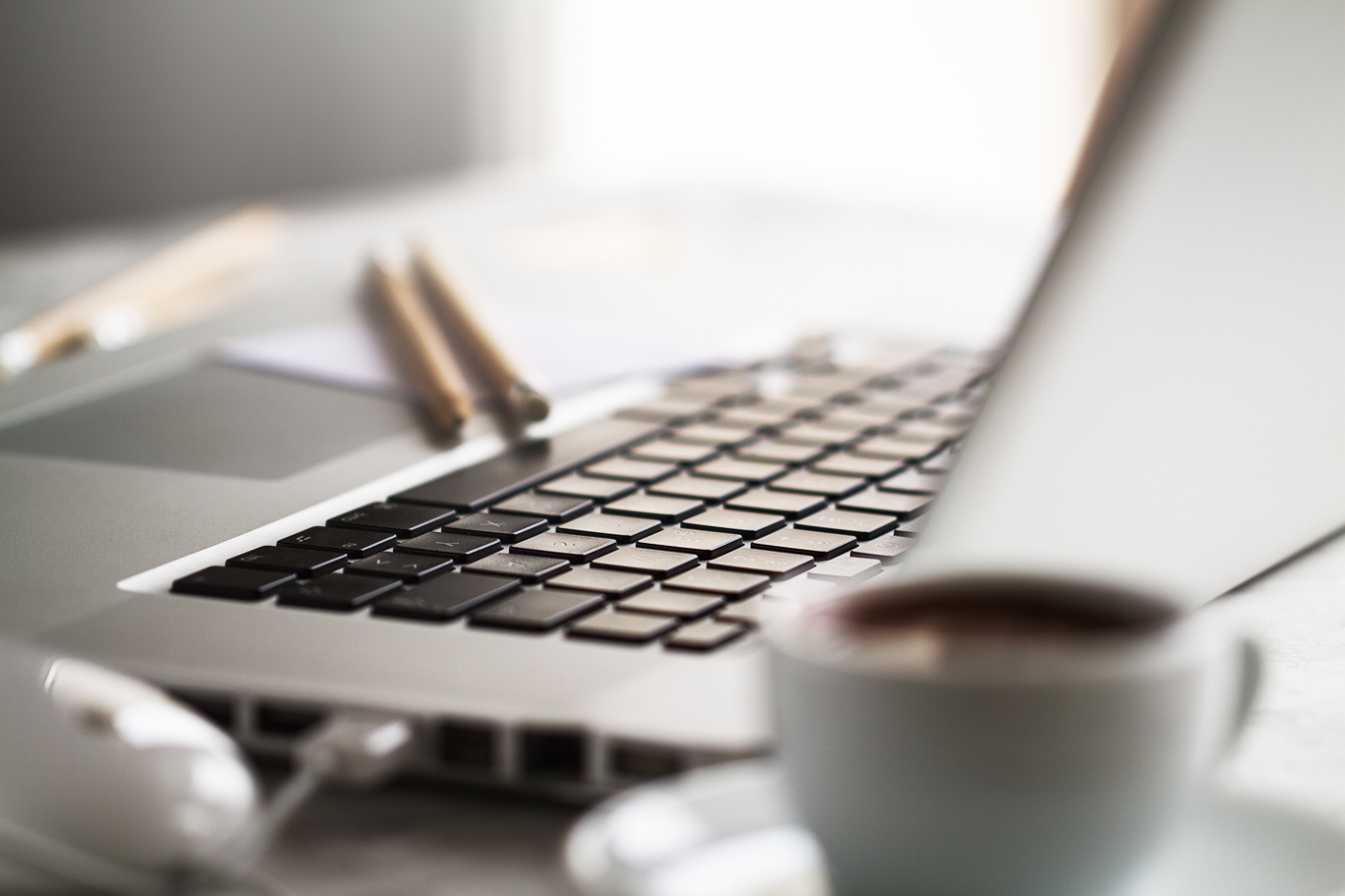 Journal de bordModule 1 et 2Objectifs du microprogrammeAu terme de ce microprogramme, vous aurez en main tout le nécessaire pour concevoir des évaluations adaptées pour la distance de façon éclairée. Vous serez également en mesure de recueillir des preuves d’apprentissage chez vos élèves et de leur offrir des rétroactions efficaces et pertinentes.Fiche d’aide à l’évaluationCette fiche vous permet de répondre aux 20 questions à se poser lors de la planification d’une évaluation. Cette même fiche pourra être reprise lorsque vous porterez un regard critique sur votre enseignement. Elle est basée sur ce document : L’évaluation des apprentissages en 20 questionsLe module 1 du microprogramme vous fournit les outils pour répondre aux questions 1 à 16, alors que le module 2 vous fournit les outils pour répondre aux questions 17 à 20.Voici maintenant des questions portant sur le second module du microprogramme : « Susciter des preuves d’apprentissage variées tout en offrant de la rétroaction ».Comment imaginez-vous les ajustements à faire pour réussir une triangulation des données issues de l’apprentissage de vos élèves à distance? Plus particulièrement sur les aspects suivants ou sur l’un d’eux?Les conversations : Les observations :Les productions :Vous sentez-vous suffisamment à l’aise pour intégrer des grilles d’évaluation dans votre ENA? Quel soutien pourriez-vous aller chercher si cette intégration vous intéresse?Y a-t-il un endroit où vous pouvez diffuser en permanence les codes que vous utilisez pour votre correction?Quels sont les éléments de la rétroaction qui vous semblent les plus importants?Quel type de données vous manque-t-il pour faire une autoévaluation accrue de votre cours et de ses évaluations?Questions clésQuestions clésQuelle tâche doit accomplir l’élève?L’alignement des activités d’apprentissage et d’évaluation est-il adéquat?La tâche d’évaluation s’articule-t-elle bien à celles qui suivent et qui précèdent?Tâche d’évaluationTâche d’évaluationQuelle est la fonction de l’évaluation?Qui est soumis à l’évaluation?Quel apprentissage évaluer?À quel moment évaluer?Quel type d’évaluation utiliser?Quelle production est attendue?Modalités de diffusionModalités de diffusionSous quel format présenter les consignes de l’évaluation?Sur quel support diffuser les consignes?À quel moment partager les consignes?Quel soutien apporter pendant l’évaluation?Production de l’élèveProduction de l’élèveQuel est le média utilisé par l’élève pour produire l’évaluation?Quelle est la modalité de remise?Quel est le temps alloué à l’élève?Correction et rétroactionCorrection et rétroactionQui corrige?Quel outil pour corriger?Sous quel format présenter la rétroaction?Sur quel support retourner la rétroaction?